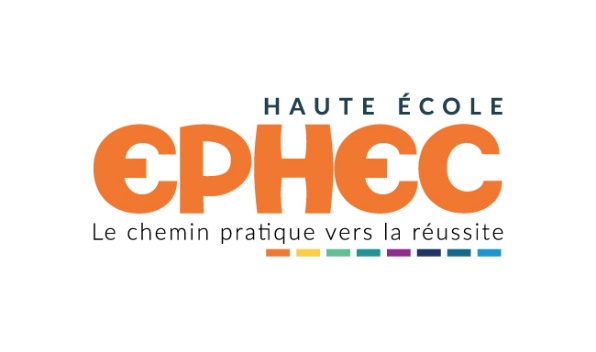 Avenue K. Adenauer, 3 – 1200 Bruxelleswww.ephec.be Appel à candidature pour un développeur Full-StackPar souci de lisibilité, la forme masculine est utilisée dans cette description de fonction pour désigner certains rôles. L’emploi des termes masculins est épicène.Nous recherchons un collaborateur qui sera en charge du développement d'une plateforme web responsive dédiée aux écoles. Vous serez amené à être impliqué dans l'ensemble des processus qui composent un projet informatique.Profil recherchéÊtre détenteur d'un bachelier ou d'un master en informatique, ou équivalent Avoir une expérience probante dans le développement d'applications webBonne connaissance des langages suivants : Angular, NodeJS, SQL. (JavaScript|TypeScript)Front-end :AngularMaterialUI est un plusHTML5 - CSS & SCSSJavaScript & TypeScriptBackendBackend :NodeJSExpressJS est un plusRestfulConnaissances des environnements Cloud est un plusBase de données :SQLNoSQL est un plusCompétences supplémentaires :Méthodologie AgileGit & GitHub & GitHub ActionsNous recherchons une personne possédant les qualités suivantes : Proactivité, bonne gestion du temps, capacité à gérer les priorités et à respecter les échéances ;Capacité à travailler de manière autonome et en interaction avec des équipes pluridisciplinaires, dans des environnements multiples et technologiquesAdhésion à la vision, aux valeurs et aux missions de l’asbl EPHECNotre offreNous offrons un environnement de travail stimulant, où il est possible d’innover pédagogiquement et s’épanouir professionnellement dans une ambiance chaleureuse et conviviale. Contrat temps plein (35 heures) à durée déterminée (3 mois).Dépôt des candidaturesLes candidatures doivent comporter une lettre de motivation et un CV et être adressées à : 
Nadine Rouge, Directrice de la pédagogie, des programmes et de la recherche appliquée de la Haute Ecole EPHEC : n.rouge@ephec.be Date de clôture des candidatures : 7 octobre 2022Entretien durant la semaine du 10 octobre 2022